Die 8 beliebtesten Rezepte
aus


Herausgegeben von http://wunder-kueche.de  
mit freundlicher Genehmigung von Aléna Ènn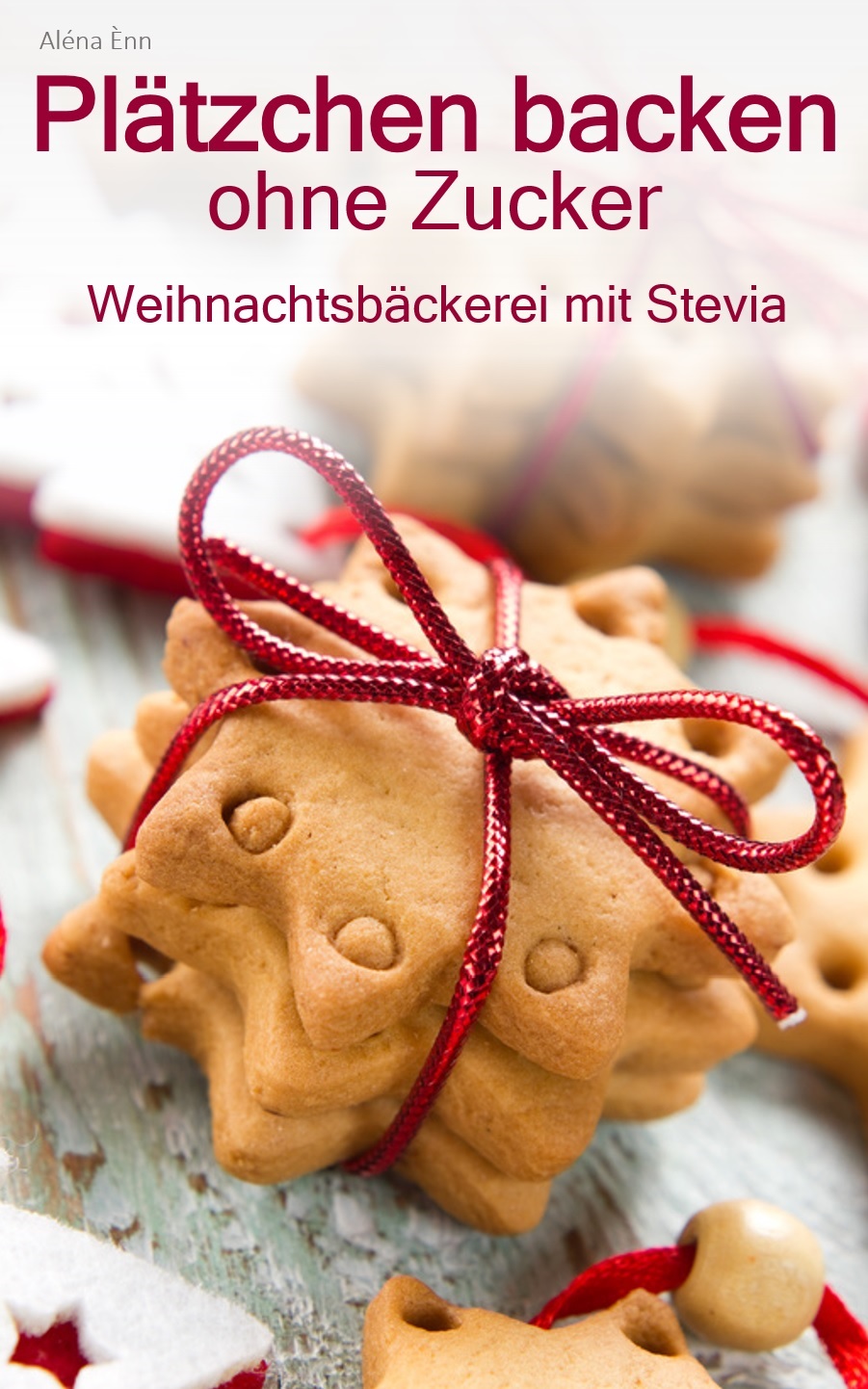 1. Walnussplätzchen
Teig:280g Mehl3 EL Haferflocken100g gemahlene Walnusskerne1 Messerspitze Zimt150ml Stevia-Streusüße
1 Päckchen Vanillepuddingpulver1 TL Backpulver 75g Zartbitterschokolade, gehackt 
200g Margarine, geschmolzen1 Ei
Zum Verzieren:75g ZartbitterschokoladeFür den Teig die gemahlenen Walnüsse in einer Pfanne ohne Fett leicht anrösten und abkühlen lassen.Alle trockenen Teigzutaten in einer Schüssel mischen, anschließend mit Margarine und Ei zu einem glatten Teig verkneten. Bei Bedarf etwas Wasser oder Mehl hinzugeben, bis der Teig nicht mehr klebt, sich aber gut kneten lässt. Den Teig für ca. 30 Minuten kaltstellen.Den Teig zwischen zwei Bögen Backpapier ausrollen und Plätzchen ausstechen. Backen.Umluft: 180°C ca. 10 - 12 min.Ober- und Unterhitze: 190°C ca. 10 - 12 minZum Verzieren die Zartbitterschokolade in eine kleine Plastiktüte geben, diese verknoten und in eine Tasse mit warmem Wasser legen, so dass die Schokolade schmilzt. Eine kleine Ecke vom Beutel abschneiden. Den Beutel schnell über den Plätzchen hin und her bewegen, so dass feine Streifen auf den Plätzchen entstehen.2. Mandel-SterneTeig:200g Mehl1 TL Backpulver 1 Päckchen Vanillepuddingpulver100g gemahlene Mandeln150ml Stevia-Streusüße1 Ei200g Butter oder MargarineZum Verzieren:125g Aprikosenkonfitüre (zuckerfrei z.B. von Natreen erhältlich)2 EL Puderzucker (zuckerfrei z.B. Sukrin Melis)Für den Teig zunächst alle trockenen Zutaten in einer Schüssel mischen, anschließend mit Ei und Butter oder Margarine zu einem Mürbeteig verkneten. Bei Bedarf etwas Wasser oder Mehl hinzugeben, bis der Teig nicht mehr klebt, sich aber gut kneten lässt. Den Teig für ca. 30 Minuten kaltstellen.Den Teig zwischen zwei Lagen Backpapier ca. ½ cm dick ausrollen und mit Hilfe von Ausstechförmchen Sterne ausstechen. Jeweils die Hälfte der Sterne sollte etwas größer, die andere Hälfte kleiner sein. Backen.Umluft: 170°C ca. 12 min.Ober- und Unterhitze: 180°C ca. 12 minDie Plätzchen abkühlen lassen. In der Zwischenzeit die Konfitüre erwärmen und durch ein Sieb streichen. Jeweils die kleinen Sterne an der Unterseite mit der Konfitüre bestreichen und auf einen größeren Stern setzen. Mit dem Puderzucker bzw. dem Sukrin bestreuen.3. Haselnuss-Schiffe
Teig: 300g Mehl200g Butter oder Margarine120ml Stevia-Streusüße1 Ei1 TL Backpulver 2 EL Kakaopulver2 EL WasserZum Bestreichen: 1 Eigelb1 EL WasserBelag:1 Eiweiß50ml Stevia-Streusüße1 Prise Zimt 1 Prise Salz100g Haselnüsse, gemahlen 100g Haselnüsse, ganzFür den Teig zunächst alle trockenen Zutaten in einer Schüssel mischen, anschließend mit Wasser, Ei und Butter oder Margarine zu einem glatten Teig verkneten. Den Teig für ca. 30 Minuten kaltstellen.Für den Belag das Eiweiß mit dem Salz steif schlagen, Stevia-Streusüße, Zimt und gemahlene Haselnüsse unterheben. Den Teig zu einer Rolle mit ca. 5cm Durchmesser formen und ca. 1 cm dicke Scheiben abschneiden. Die Scheiben auf ein mit Backpapier belegtes Blech legen und etwas flach drücken. Mit einer Mischung aus Eigelb und Wasser bestreichen.Auf jeden Teigtaler knapp 1 Teelöffel des Belags geben, die Taler an zwei Ecken hochklappen und zusammendrücken, so dass kleine „Schiffchen“ entstehen. Auf jedes Schiff nun noch eine Haselnuss setzen und vorsichtig etwas andrücken. Backen.4. Schokoladenplätzchen
Teig:280g Mehl½ Päckchen Backpulver 2 EL Kakaopulver200g Butter ½ Fläschchen Butter-Vanille-Aroma150ml Stevia-Streusüße1 Ei75g Zartbitterschokolade, gehacktZum Verzieren:125g Zartbitterschokolade50g weiße Schokolade, geraspeltFür den Teig zunächst alle trockenen Zutaten in einer Schüssel mischen, anschließend mit Ei und Butter zu einem glatten Teig verkneten. Den Teig für ca. 30 Minuten kaltstellen.Den Teig portionsweise zwischen zwei Lagen Backpapier gut ½ cm dick ausrollen und Plätzchen ausstechen und backen.Umluft: 180°C ca. 12 min.Ober- und Unterhitze: 190°C ca. 12 minZum Verzieren die Schokolade im Wasserbad schmelzen und die Plätzchen damit etwa zur Hälfte überziehen. Die weiße Schokolade auf die noch flüssige Zartbitterschokolade streuen und abkühlen lassen.5. Orangen-Rosmarin-Plätzchen
Teig:300g Mehl200g Butter oder Margarine120ml Stevia-Streusüße1 Orange1 Ei1 TL BackpulverZum Füllen und Verzieren:120g Orangenmarmelade3 – 5 Nadeln Rosmarin (frisch)2 EL Puderzucker (zuckerfrei z.B. Sukrin Melis)Die Orange halbieren und die Schale einer Hälfte abreiben. Die Frucht auspressen.Mehl, Butter oder Margarine, Stevia-Streusüße, 1 EL Orangensaft und die abgeriebene Schale von ½ Orange, Backpulver und Ei verkneten. Den Teig zu einer Rolle von 4 cm Durchmesser rollen, in Frischhaltefolie wickeln und 45 Minuten kaltstellen.Mit einem scharfen Messer knapp ½ cm dicke Scheiben von der Rolle abschneiden, auf ein mit Backpapier belegtes Backblech legen und Backen. Umluft: 160°C ca. 15 min.Ober- und Unterhitze: 170°C ca. 15 minZwischenzeitlich die Orangenmarmelade erwärmen und durch ein Sieb streichen. Die Rosmarinnadeln sehr fein hacken und daruntermischen. Jeweils die Hälfte der Plätzchen mit etwas Marmelade bestreichen und ein zweites Plätzchen darauf setzen. Mit dem Puderzucker oder Sukrin bestäuben.6. Lebkuchen
Teig:2 Eier
50g Orangeat, fein gehackt200g Marzipanrohmasse, fein gehackt190ml Stevia-Streusüße
1 Prise Salz80g Vollkornmehl3 EL Haferflocken, zart 100g gemahlene Mandeln oder Haselnüsse2 TL Lebkuchengewürz½ Päckchen Backpulver
ca. 40 runde Backoblaten, Durchmesser ca. 5 cmZum Verzieren:175g ZartbitterkuvertüreAlle Teigzutaten zu einem geschmeidigen, cremigen Teig verrühren und ca. 5 – 7 Minuten aufschlagen. Mehrere Backbleche mit Backpapier auslegen und die Oblaten mit ein wenig Abstand darauf verteilen (Tipp: Befeuchten Sie das Backpapier mit Wasser – dann verrutschen die Oblaten nicht). Die Lebkuchenmasse in einen Spritzbeutel mit großer Lochtülle geben und je einen tupfenförmigen Klecks auf die Oblaten spritzen. Dabei einen kleinen Rand frei lassen, damit der Teig Platz zum Verlaufen hat. Backen.
Umluft: 160°C ca. 15 - 20 min.Ober- und Unterhitze: 170°C ca. 15 - 20 min.Zum Verzieren die Schokolade im Wasserbad schmelzen und die Lebkuchen eintauchen, so dass die Seite mit dem Teig gerade so bedeckt ist, die Oblate jedoch frei bleibt.7. Orangen-Schoko-Kipferl
Teig:200g Mehl100g gemahlene Mandeln150ml Stevia-Streusüße
1 Päckchen Vanillepuddingpulver1 TL Backpulver Abgeriebene Schale von ½ unbehandelte Orange
75g Zartbitterschokolade, gehackt 
200g Margarine, geschmolzen2 EL Orangensaft
Zum Verzieren:75g ZartbitterschokoladeFür den Teig zunächst alle trockenen Zutaten in einer Schüssel mischen, anschließend mit Margarine und Orangensaft zu einem glatten Teig verkneten. Bei Bedarf etwas Wasser oder Mehl hinzugeben, bis der Teig nicht mehr klebt, sich aber gut kneten lässt. Den Teig für ca. 30 Minuten kaltstellen.Den Teig portionsweise zu etwa fingerdicken Rollen formen, diese in etwa 6cm lange Stücke schneiden. Die Stücke zu Hörnchen gebogen auf ein mit Backpapier ausgelegtes Backblech legen und leicht flachdrücken. Backen.Umluft: 180°C ca. 12 min.Ober- und Unterhitze: 190°C ca. 12 minZum Verzieren die Zartbitterschokolade in eine kleine Plastiktüte geben, diese verknoten und in eine Tasse mit warmem Wasser legen, so dass die Schokolade schmilzt. Eine kleine Ecke vom Beutel abschneiden. Den Beutel schnell über den Plätzchen hin und her bewegen, so dass feine Streifen auf den Plätzchen entstehen.8. Zimtsterne
Teig:120ml Stevia-Streusüße250g Haselnüsse oder Mandeln, gemahlen2 Eiweiß1 Prise Salz1 Spritzer Zitronensaft1 TL ZimtZum Verzieren:1 Eiweiß1 Spritzer Zitronensaft100ml Stevia-StreusüßeFür den Teig Eiweiß steif schlagen, dabei das Salz und den Zitronensaft zufügen. Alle weiteren Zutaten einrühren und die Mischung 2 Stunden kalt stellen.Zwischen zwei Lagen Backpapier ausrollen und Sterne ausstechen. Dabei die Ausstechform immer wieder in Mehl tauchen, damit der Teig nicht anklebt. Die Sterne auf ein mit Backpapier belegtes Backblech legen und 2 Stunden trocknen lassen.Zum Verzieren das Eiweiß mit dem Zitronensaft aufschlagen, Stevia-Streusüße einrieseln lassen und unterrühren. Die Sterne damit bepinseln und backen.Umluft: 150°C ca. 15 - 18 minOber- und Unterhitze: 150°C ca. 15 - 18 minWeitere Ideen & Rezepte:Kuchen ohne ZuckerImmer mehr Menschen entscheiden sich für eine zuckerreduzierte Ernährung – ihrer Gesundheit und Figur zu Liebe. Erfahren Sie, wie Sie mit den natürlichen Süßungsmitteln Stevia, Erythrit und Xylit köstliche Kuchen, Torten & Gebäck zaubern. Natürlich ohne synthetische Süßstoffe.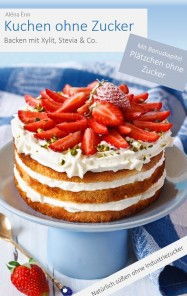 Mug Cakes ohne ZuckerMug Cakes sind kleine Kuchen oder Törtchen für 1 Person, die in nur 5 Minuten zubereitet & in der Mikrowelle gebacken werden. Mug Cakes sind ein großer Trend und Hingucker auf jeder Kaffee-Tafel.


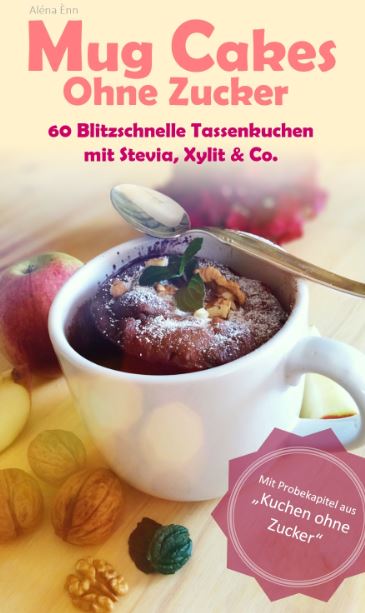 Vegan backen zu Weihnachten50 moderne Plätzchen, Kuchen und süßes Konfekt sowie heißgeliebte Klassiker in veganer Abwandlung:
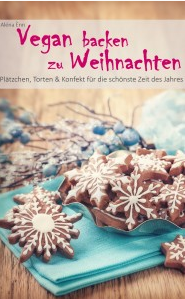 
Vegane Pralinen, Trüffel & Konfekt... lassen das Herz aller Schokoladenliebhaber höher schlagen. Freuen Sie sich auf 45 raffinierte Rezepte, z.B.: Weiße Karamellhappen, Espressotrüffel, Whiskey-Sahne-Kugeln, Limoncello-Trüffel, Cappuccino-Haselnuss-Konfekt, Schichtnougat, Chai-Pralinen, u.v.m. 
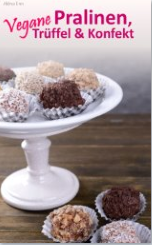 Vegane Mug Cakes
Lecker-leichte Tassenküchlein blitzschnell selbst gebacken. 100% vegan und 100% lecker.
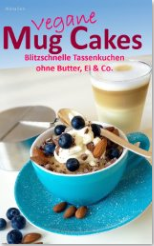 Schokolade, Pralinen & Konfekt
Einfache Rezepte für köstliche selbstgegossene Schokoladentafeln, handgemachte Pralinen, Konfekt und Trüffel. Z.B.: Vanille-Mandel-Konfekt, Orangen-Schokokugeln, Rumtrüffel, Schichtnougat, Veganes Nusskonfekt, Cappuccino-Haselnuss-Konfekt, Pistazienkugeln, Walnuss-Aprikosenpralinen (vegan), Baileys-Trüffel, Weiße Rumkugeln, Orangen-Nougat-Happen (vegan), Zebraschokolade mit rotem Pfeffer, Konfetti-Schokolade, Marmor-Schokolade u.v.m.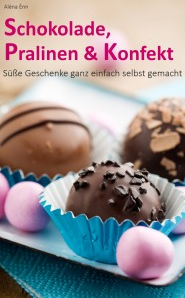 Noch mehr kostenlos: Tutorials, Leseproben und Rezepte:Laden Sie weiteres kostenloses Bonusmaterial herunter, z.B. Leseproben, Tutorials, Rezepte etc.: http://wunder-kueche.de/downloads/ Anhang, Rechtliches und ImpressumWir bemühen uns, alle Angaben aktuell und fehlerfrei zu halten, trotzdem können Fehler und Unklarheiten jedoch nie vollkommen ausgeschlossen werden. Daher übernehmen wir keine Gewähr für Richtigkeit, Qualität, Aktualität und Vollständigkeit. Für Schäden, durch die Nutzung oder Nicht-Nutzung der bereitgestellten Informationen entsteht, gleich ob mittelbar oder unmittelbar, haften wir nur bei nachgewiesenem grob fahrlässigem Verschulden. Für Ihr Feedback sowie Hinweise auf Fehler oder Unklarheiten sind wir Ihnen sehr dankbar. Bitte wenden Sie sich an info@wunder-kueche.de.  Alle Texte und Bilder in diesem Dokument sind urheberrechtlich geschützt und dürfen nicht ohne die Zustimmung des Urhebers, Rechteinhabers und Herausgebers von Dritten genutzt werden.Alle in diesem Dokument genannten Markennamen und Warenzeichen sind Eigentum des rechtmäßigen Eigentümers und dienen lediglich zur Beschreibung von Produkten, Dienstleistungen oder Unternehmen.Impressum
Aléna Ènn / wunder-kueche.de wird vertreten durch:Anne JostFriedberger Str. 5561191 RosbachGestaltung der Titelseite: Anne JostTitelfoto: © Sunny Forest - Fotolia.com